–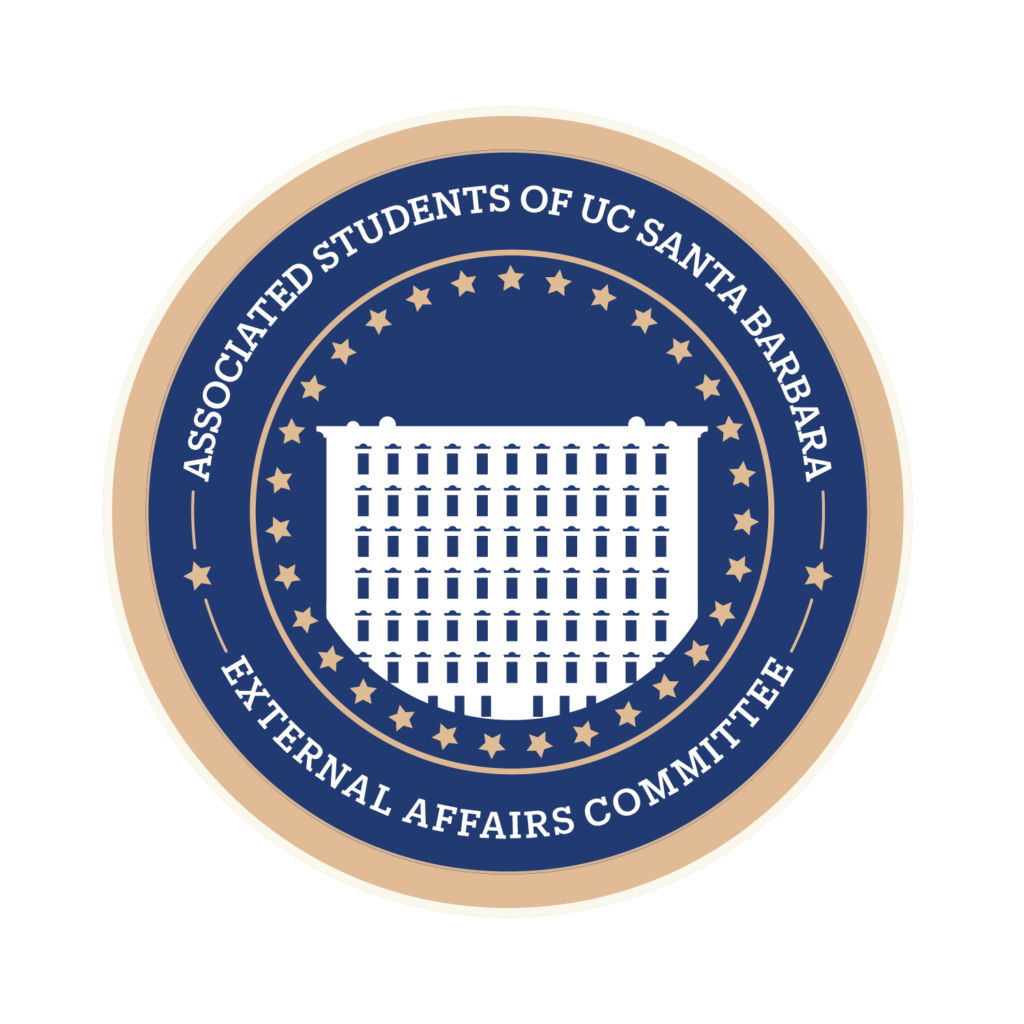 External Affairs Committee MinutesAssociated Students2:30 PM, October 21st  2022Location: Annex /Zoom LinkCALL TO ORDER	Chair Boyi Wu called the meeting to order at 2:36 PM, Friday October 21, 2022A, MEETING BUSINESS1. ROLL CALL2. ACCEPTANCE OF EXCUSED ABSENCES3. ACCEPTANCE OF PROXIESB, PUBLIC FORUMSenator Orsinelli motioned to enter public forum, Senator Schmidt seconded, and Senator Brenneman called the motion to question. The Committee consented.Seeing no public comments, Chair Boyi Wu immediately moved into reports.C, REPORTS ChairRequest Legislative Requests for Member’s BCU (All BCU Assignments are in a relevant Google form)EVPSA/EVPLA Meeting ReportInternal Legislative AgendaLunar New Year/农历新年 as non-instructive holidayPossible legislation condemning surveillance cameras in IVVice ChairStaffingLong-term Strategy ReportBased on: Strategic Vision 2025, 2022 UCSA SOC, and Legislative Priorities of those who work in solidarity with us (UAW 2865, YIMBY Action, et. al.)Internal Legislative AgendaCommission for Marginalized PeoplesTransPoCommSenate MembersSenator Schmidt will be meeting with the TSA soon, and will have an update for the next meeting.Staff MembersD. ACCEPTANCE OF AGENDASenator Gurwitz moved to accept the agenda, seconded by Senator Brenneman. Senator Schmidt called the motion to question, and the Committee consented.E. ACCEPTANCE OF PREVIOUS MINUTESSeeing as there were no previous minutes due to the inaugural nature of this meeting, Chair Wu immediately moved into action items.F, ACTION ITEMSRecruitment DriveInput information into ConC spreadsheet, no action from ConC on this issueThis week: send general email to the entire student bodyMotion to send recruitment drive email to the general student body listserv: Senator Brenneman made the motion, seconded by Senator Orsinelli. Senator Schmidt called the motion to question, and the motion passed unanimously.Web DevelopmentAccess to the senate website that hasn’t been updated since the 2020-2021 year. Chair will reach out to Judyann to update. In the meantime, the Committee will send in profile pictures as well as basic information by next meeting (Name, Pronouns, Email, Office Hours, et. al)Detailed Strategy Report, Lobbying GoalsStill yet to finish DSR, will share the planning document with the entire committee.F-1. OLD BUSINESS 
Seeing as there was no old business due to the inaugural nature of this meeting, Chair Wu immediately moved into action items.F-2. NEW BUSINESSReview draft of Public Surveillance Condemnation on 10/28 meeting.G, DISCUSSION ITEMSH. REMARKSADJOURNMENT Senator Brenneman moved to adjourn at 3:10, seconded by Senator Orsinelli. Senator Schmidt called the motion to question, and the Committee consented.Name:Note:Name:Note:Boyi WuChairXZachary OrsinelliMemberXGranger BrennemanVice ChairXJay SchmidtMemberXAva GurwitzMemberX